  MADONAS NOVADA PAŠVALDĪBA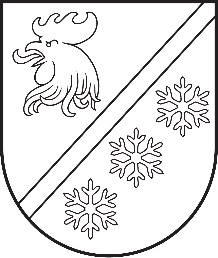 Reģ. Nr. 90000054572Saieta laukums 1, Madona, Madonas novads, LV-4801 t. 64860090, e-pasts: pasts@madona.lv ___________________________________________________________________________MADONAS NOVADA PAŠVALDĪBAS DOMESLĒMUMSMadonā2023. gada 28. decembrī						        	     		      Nr. 821								                (protokols Nr. 23, 35. p.)Par nekustamā īpašuma lietošanas mērķa maiņu  zemes vienībai ar kadastra apzīmējumu 7001 001 1142, kas atrodas Madonā, Madonas novadā Madonas novada pašvaldībā 2023. gada 22. decembrī saņemts fiziskas personas iesniegums (reģistrēts Madonas novada pašvaldībā 2023. gada 27. decembrī ar reģ. Nr. 2.1.3.6/23/1958) ar lūgumu mainīt nekustamā īpašuma lietošanas mērķi nekustamā īpašuma Blaumaņa iela 11, kadastra numurs 7001 001 1142, kas atrodas Madonā, Madonas novadā, sastāvā esošajai zemes vienībai ar kadastra apzīmējumu 7001 001 1142, no komercdarbības objektu apbūves uz ārstniecības, veselības un sociālās aprūpes iestāžu apbūvi. Atbilstoši Madonas novada, Madonas pilsētas teritorijas plānojuma grafiskai daļai, zemes vienībai ar kadastra apzīmējumu 7001 001 1142 plānotā/atļautā izmantošana noteikta – publiskās apbūves teritorijas.Atbilstoši Nekustamā īpašuma valsts kadastra informācijas sistēmā pieejamajiem datiem, īpašuma Blaumaņa iela 11, kadastra numurs 7001 001 1142, sastāvā esošajai zemes vienībai ar kadastra apzīmējumu 7001 001 1142 šobrīd noteikti lietošanas mērķi - vienstāva un divstāvu daudzdzīvokļu māju apbūve 500 m2 platībā, komercdarbības objektu apbūve 1448 m2 platībā un pārējo sabiedriskās nozīmes objektu apbūve 420 m2 platībā. Uz zemes vienības ar kadastra apzīmējumu 7001 001 1142 atrodas būve ar kadastra apzīmējumu 7001 001 1142 001, kam galvenais lietošanas veids noteikts - vairumtirdzniecības un mazumtirdzniecības ēkas, savukārt ēkā ir divas telpu grupas, kam galvenais lietošanas veids noteikts - ārstniecības vai veselības aprūpes iestāžu telpu grupa.2006. gada 10. jūnija Ministru kabineta noteikumu Nr. 496 „Nekustamā īpašuma lietošanas mērķu klasifikācijas un nekustamā īpašuma lietošanas mērķu noteikšanas un maiņas kārtība” 2. pielikums nosaka, ka lietošanas mērķi  - ārstniecības, veselības un sociālās aprūpes iestāžu apbūve, nosaka arī tajos gadījumos, ja ēkā, kuras galvenais lietošanas veids ir "Divu dzīvokļu mājas" , "Triju vai vairāku dzīvokļu mājas", "Viesnīcu ēkas", "Biroju ēkas" vai "Vairumtirdzniecības un mazumtirdzniecības ēkas", ir telpu grupa "Ārstniecības vai veselības aprūpes iestāžu telpu grupa" vai "Dažādu sociālo grupu kopdzīvojamās mājas dzīvojamo telpu grupa”. Tādēļ nekustamā īpašuma lietošanas mērķa maiņa uz ārstniecības vai veselības aprūpes iestāžu telpu grupu 1448 m2 platībā, zemes vienībai ar kadastra apzīmējumu 7001 001 1142, kam pašreizējais nekustamā īpašuma lietošanas mērķis ir komercdarbības objektu apbūve 1448 m2 platībā ir atbilstoša spēkā esošajiem Madonas novada saistošajiem noteikumiem Nr. 15 "Madonas novada Teritorijas plānojuma 2013.-2025.gadam Teritorijas izmantošanas un apbūves noteikumi un Grafiskā daļa" un 2006. gada 10. jūnija Ministru kabineta noteikumiem Nr. 496 „Nekustamā īpašuma lietošanas mērķu klasifikācijas un nekustamā īpašuma lietošanas mērķu noteikšanas un maiņas kārtība”.Pamatojoties uz augstāk minēto un “Nekustamā īpašuma valsts kadastra likuma” 9. panta pirmās daļas 1. punktu, 2006. gada 20. jūnija Ministru kabineta noteikumu Nr. 496 “Nekustamā īpašuma lietošanas mērķu klasifikācijas un nekustamā īpašuma lietošanas mērķu noteikšanas un maiņas kārtība” 2. punktu un 17.7 apakšpunktu, atklāti balsojot: PAR – 18 (Agris Lungevičs, Aigars Šķēls, Aivis Masaļskis, Andris Dombrovskis, Andris Sakne, Artūrs Čačka, Artūrs Grandāns, Arvīds Greidiņš, Gatis Teilis, Gunārs Ikaunieks, Guntis Klikučs, Iveta Peilāne, Kaspars Udrass, Māris Olte, Rūdolfs Preiss, Sandra Maksimova, Valda Kļaviņa, Zigfrīds Gora), PRET – NAV, ATTURAS – NAV, Madonas novada pašvaldības dome NOLEMJ:Zemes vienībai ar kadastra apzīmējumu 7001 001 1142 saglabāt nekustamā īpašuma lietošanas mērķus - vienstāva un divstāvu daudzdzīvokļu māju apbūve 500 m2 platībā (NĪLM kods 0701) un pārējo sabiedriskās nozīmes objektu apbūve 420 m2 platībā (NĪLM kods 0908), un mainīt nekustamā īpašuma lietošanas mērķi no - komercdarbības objektu apbūve 1448 m2 platībā  (NĪLM kods 0801) uz – ārstniecības, veselības un sociālās aprūpes iestāžu apbūve (NĪLM kods 0902), 1448 m2 platībā.               Domes priekšsēdētājs					             A. Lungevičs	Putniņa 28080417ŠIS DOKUMENTS IR ELEKTRONISKI PARAKSTĪTS AR DROŠU ELEKTRONISKO PARAKSTU UN SATUR LAIKA ZĪMOGU